附件12021年上林县特岗教师招聘进入资格复审人员名单附件2说明：1.请考生提供以上材料,未列入清单的材料不要提供。2.请考生将以上材料按顺序排列提交。样表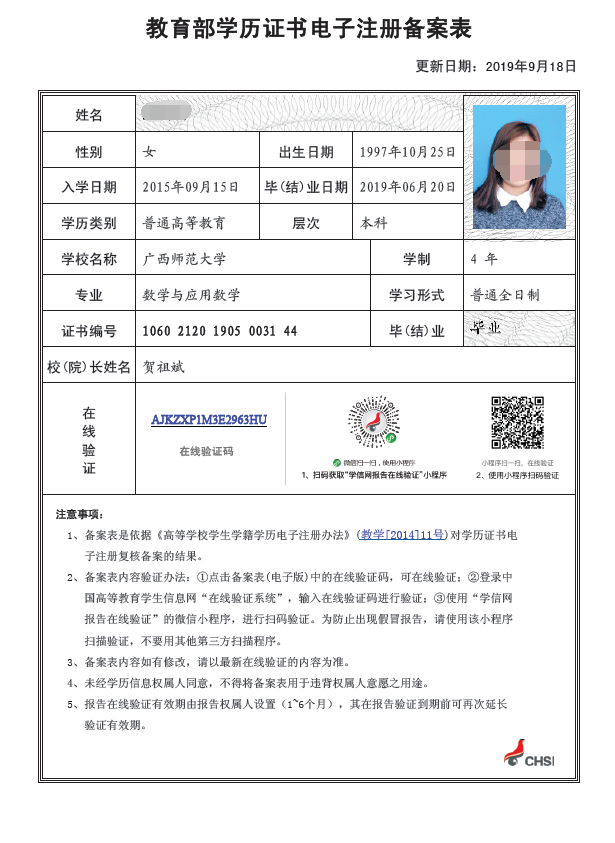 附件3面试资格复审委托书委托人姓名：                  联系电话：委托人身份证号：受托人姓名：                  联系电话：受托人身份证号：委托事宜：本人因XXXXXXXXX，不便前往上林县教育局办理2021年上林县特岗教师招聘面试资格复审，特全权委托XXX为我的合法代理人，代为前往办理本人相关手续并领取相关证明文书。受托人在委托权限内签订的相关文件、材料我均予以承认，并自愿承担一切法律责任。受托人无转委托权。委托期限：自签署之日起至上述事项办完为止。                       委托人亲笔签名：XXX                          2021年XX月XX日（本委托书交由受托人）附件4放弃面试复审资格声明本人XXX（身份证号XX），因XX原因，自愿放弃2021年上林县特岗教师招聘XX岗位面试复审资格。特此声明。声明人：（手写签名+按手印）联系电话：2021年XX月XX日（本声明请于6月25日前提交或寄达：广西南宁市上林县大丰镇林康路7号303室，收件人：卢老师，联系电话：0771—5225760）序号姓名性别报考学校类别报考学科1钟兴仙女农村初中地理2熊有志男农村初中地理3石政诗女农村初中地理4罗川男农村初中地理5韦雨鲜女农村初中地理6叶艳珍女农村初中地理7冯尚辉男农村初中地理8李金玲女农村初中地理9陆素婷女农村初中地理10谢维女农村初中地理11常毕宏男农村初中地理12杨荣菊女农村初中化学13陈莉女农村初中化学14张应红女农村初中化学15李天凤女农村初中化学16殷运美女农村初中化学17韦佳佳女农村初中化学18蒙银园女农村初中化学19姚文帅男农村初中化学20赵莎女农村初中历史21杨春燕女农村初中历史22王万美女农村初中历史23熊亚甜女农村初中历史24胡蕾女农村初中历史25何双云女农村初中历史26李祖权男农村初中生 物（科学）27李云姬女农村初中生 物（科学）28张磊男农村初中生 物（科学）29张琼琼女农村初中生 物（科学）30李玉婷女农村初中生 物（科学）31杨燕飞女农村初中生 物（科学）32李永明男农村初中生 物（科学）33周芳女农村初中生 物（科学）34冯斌男农村初中生 物（科学）35周兰女农村初中数学36赵庆玺男农村初中数学37安睿男农村初中数学38王运女农村初中数学39肖道鹏男农村初中数学40余欣女农村初中数学41周武智男农村初中数学42潘宏慧女农村初中数学43周诗语女农村初中数学44范贤顾男农村初中数学45谢银男农村初中数学46唐检女农村初中数学47吴德云女农村初中数学48李梦燕女农村初中数学49潘卿女农村初中数学50姜长伟男农村初中数学51陶永梅女农村初中数学52杜志丹男农村初中物理53王江涛男农村初中物理54张富银男农村初中物理55张莉琳女农村初中物理56陈祖茵女农村初中物理57黄伟媚女农村初中物理58陆俊玲女农村初中英语59彭四银女农村初中英语60唐申宁男农村初中英语61杜玉芝女农村初中英语62韦燕斌女农村初中英语63郑灿彬男农村初中英语64吴赢红女农村初中英语65王晏雁女农村初中英语66刘冒麟女农村初中英语67韦佳利女农村初中英语68杨艳丽女农村初中英语69陈芳丽女农村初中英语70龚圆圆女农村初中英语71赵红艳女农村初中英语72黄敏女农村初中英语73朱泓琏女农村初中英语74伏松男农村初中英语75李梅女农村初中英语76林俊洁女农村初中英语77王静萍女农村初中英语78颜金成男农村初中语文79马关猛女农村初中语文80陈慧女农村初中语文81石珊娇女农村初中语文82莫晔菲女农村初中语文83肖鹏飞男农村初中语文84王翠花女农村初中语文85苏妮娅女农村初中语文86尚丽蓉女农村初中语文87官维玲女农村初中语文88陈丽女农村初中语文89蒙秋宇女农村初中语文90颜龙男农村初中语文91李张路男农村初中语文92吕娜女农村初中语文93孙义男农村初中语文94孟运园女农村初中语文95李怡婷女农村初中语文96杨田女农村初中语文97张伦敏女农村初中语文98杜云女农村初中语文99郭美杰女农村初中语文100陆曼丽女农村初中语文101段猎女农村初中语文102邓宁女农村初中语文103彭艳女农村初中语文104宋虹霖女农村初中语文105陈世能男农村初中语文106葛虹秀女农村初中语文107刘杨松男农村初中语文108李一虹女农村初中语文109韦诗莹女农村初中语文110王明聪男农村初中语文111刘黛女农村初中语文112代方梅女农村初中语文113顾婷女农村初中语文114杨群女农村初中语文115覃桂珍女农村初中语文116杨贵才男农村初中语文117杨陵玲女农村初中语文118周梦杰女农村初中语文119古志红女农村初中语文120罗艳女农村初中语文121袁丽女农村初中语文122凌巧霞女农村初中政治（思想品德）123王兴琼女农村初中政治（思想品德）124陈俊波男农村初中政治（思想品德）125王秋霞女农村初中政治（思想品德）126冯朝凤女农村初中政治（思想品德）127王涛男农村初中政治（思想品德）128李桂艳女农村初中政治（思想品德）129黄朝艳女农村初中政治（思想品德）130符小倩女农村初中政治（思想品德）131蒲燕女农村初中政治（思想品德）132夏丽女农村初中政治（思想品德）133陆秋艳女农村初中政治（思想品德）134罗登霞女农村初中政治（思想品德）135李小露女农村初中政治（思想品德）136杨莉女农村初中政治（思想品德）137邓美女农村初中政治（思想品德）138胡志蕾女农村初中政治（思想品德）139邱友丹女农村初中政治（思想品德）140字贵美女农村初中政治（思想品德）面试资格复审材料清单面试资格复审材料清单面试资格复审材料清单面试资格复审材料清单面试资格复审材料清单序号材料名称份数备注1报名表1贴1寸蓝底证件照2身份证1验原件，收复印件3毕业证（未取得毕业证书的应届毕业生可提供：就业推荐表/学校出具的按时毕业的证明)1验原件，收复印件4学信网毕业证查询单（https://www.chsi.com.cn/）1见样表5教育师范类专业证明1专科毕业证书专业未明确是否属于教育师范类的，需提供毕业学校出具的该专业是否属于教育师范类专业的证明；本科学历毕业生不需提供8教师资格证1验原件，收复印件9普通话水平证1验原件，收复印件